Dodejte na adresu: PALIVOVÝ KOMBINÁT ÚSTÍ, s. p.                                 Středisko Chlumec                                  Hrbovická 2                                   403 39  CHLUMECFakturu zašlete e-mailem: podatelna@pku.cz nebo dvojmo na adresu objednatele.  Upozornění:      Dodavatel bere na vědomí, že objednatel (PKÚ, s. p.) je povinným subjektem dle zákona č. 106/1999 Sb., o svobodném přístupu k informacím, ve znění pozdějších předpisů, a subjektem, který je povinen uveřejňovat smlouvy prostřednictvím registru smluv na základě zákona č. 340/2015 Sb., o zvláštních podmínkách účinnosti některých smluv, uveřejňování těchto smluv a o registru smluv (zákon o registru smluv).Podle ustanovení § 29, zákona č. 235/04 Sb., ve znění pozdějších předpisů, musí daňový doklad (faktura) obsahovat všechny náležitosti daňového dokladu, jinak nebude faktura uhrazena a bude vrácena k doplnění.Je vyloučeno, aby dodavatel ve smyslu ustanovení § 1751 odst.2 a 3 zákona č.89/2012 Sb., občanský zákoník, ve znění pozdějších předpisů, odkázal se na své obchodní podmínky nebo na obchodní podmínky vypracované odbornými nebo zájmovými organizacemi. Nedílnou přílohou této objednávky je ustanovení k institutu nespolehlivého plátce, nespolehlivé osoby a povinnosti uvádět zveřejnění čísla účtu.Příloha k objednávce č.: OV-10.61.11-21-0659Institut nespolehlivého plátce, nespolehlivé osoby a povinnosti uvádět číslo účtu zveřejněné dle ust. § 96 odst. 2 zákona č. 235/2004, Sb., o dani z přidané hodnoty, ve znění pozdějších předpisů.Objednatel upozorňuje dodavatele na skutečnost, že v případě, že se stane nespolehlivým plátcem nebo nespolehlivou osobou ve smyslu zákona č. 235/2004, Sb., o dani z přidané hodnoty, ve znění pozdějších předpisů v průběhu realizace objednávky, tj. od objednání do doby splatnosti vystaveného daňového dokladu, bude faktura za již poskytnuté plnění hrazena objednavatelem tak, že část faktury vystavené dodavatelem odpovídající výši DPH bude uhrazena objednatelem přímo na účet správce daně postupem dle § 109a zákona č. 235/2004 Sb., o dani z přidané hodnoty, ve znění pozdějších předpisů, azáklad daně bude uhrazen na účet dodavatele. Objednatel upozorňuje dodavatele na skutečnost, že v případě, že účet, který uvede na daň. doklad, nebude účtem dodavatele zveřejněný správcem daně způsobem umožňujícím dálkový přístup dle ustanovení § 96 odst. 2 zákona č. 235/2004, Sb., o dani z přidané hodnoty, ve znění pozdějších předpisů,, bude faktura za již poskytnuté plnění hrazena objednatelem tak, že část faktury vystavené dodavatelem odpovídající výši DPH bude uhrazena objednatelem přímo na účet správce daně postupem dle § 109a zákona č. č. 235/2004 Sb., o dani z přidané hodnoty, ve znění pozdějších předpisů, azáklad daně bude uhrazen na účet dodavatele. 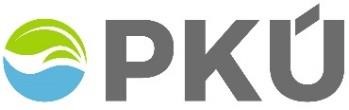 Palivový kombinát Ústí, státní podnik Hrbovická 2, CZ - 403 39 Chlumec  IČO:  00007536   zapsaný v obchodním rejstříku vedeném u Krajského soudu v Ústí nad Labem,   oddíl A XVIII, vložka 433  Číslo objednávky: OV-10.61.11-21-0659Palivový kombinát Ústí, státní podnik Hrbovická 2, CZ - 403 39 Chlumec  IČO:  00007536   zapsaný v obchodním rejstříku vedeném u Krajského soudu v Ústí nad Labem,   oddíl A XVIII, vložka 433    Dodavatel: PATOK a.s.                  U Porcelánky 2903                  440 01  LOUNYIČO:            27356248DIČ:            CZ27356248Vystavil:                    xxxxxxxxxxx Tel:                           xxxxxxxxxx E-mail:                      xxxxxxxxxxxx      Datum vystavení:     11.10.2021 Místo vystavení:       CHLUMEC Bankovní spojení:  Komerční banka, a. s.,                                    pobočka Most    Číslo účtu:              xxxxxxxxxxxx    DIČ:                          CZ00007536  Dodací lhůta:             dle textu Způsob dodání:         dle textu Platební podmínky:   dle textu Předpokládaná cena: 67 100,00 Kč Položkačíslo  	Předmět 	PředmětMJ Množství Tlakové čištění kanalizačního potrubí v areálu PKÚ, s. p. Dle přiložené cenové nabídky č. NV 70960/2021 u Vás objednáváme dvoudenní provedení tlakového čištění kanalizačního potrubí v areálu podnikového ředitelství PKÚ s. p. v délce 1 300 m při instalované dimenzi potrubí 300–500 mm pomocí vysoce výkonného kombi vozu s recyklací.Množství odstraněného odpadu z čištění kanalizace bude fakturováno dle skutečnosti a není zahrnuto do ceny přiložené nabídky. Cena za odstranění, odvoz a likvidaci odpadu činí 750,00 Kč bez DPH/tuna. Termín plnění: do 29. 10. 2021 (s možností dřívějšího plnění; přesný termín bude smluven s kontaktní osobou za objednatele ve věcech technických)Místo plnění: areál Palivového kombinátu Ústí, s. p., Hrbovická 2, 403 39 ChlumecPlatební podmínky: jednorázová fakturace dle skutečného rozsahu realizovaných služeb a množství odpadu se splatností 30 dnů od prokazatelného data doručení faktury objednateli. Na faktuře a ostatních dokumentech uvádějte číslo objednávky.Kontaktní osoba za objednatele ve věcech technických:xxxxxxxxxxxxxxxxxxxxxxxxxxxxxxxKontaktní osoba za objednatele ve věcech obchodních:xxxxxxxxxxxxxxxxxxxxxxxxxxKontaktní osoba za dodavatele:xxxxxxxxxxxxxxxxx Obsah objednávky je nadřazen textacím v přílohách, pokud jsou tyto v rozporu. Žádáme Vás o potvrzení/akceptaci objednávky a zaslání zpět na email: xxxxxxxxxxxxxxxxxxxxxNedílnou součástí této objednávky je cenová nabídka č. NV 70960/2021.Tlakové čištění kanalizačního potrubí v areálu PKÚ, s. p. Dle přiložené cenové nabídky č. NV 70960/2021 u Vás objednáváme dvoudenní provedení tlakového čištění kanalizačního potrubí v areálu podnikového ředitelství PKÚ s. p. v délce 1 300 m při instalované dimenzi potrubí 300–500 mm pomocí vysoce výkonného kombi vozu s recyklací.Množství odstraněného odpadu z čištění kanalizace bude fakturováno dle skutečnosti a není zahrnuto do ceny přiložené nabídky. Cena za odstranění, odvoz a likvidaci odpadu činí 750,00 Kč bez DPH/tuna. Termín plnění: do 29. 10. 2021 (s možností dřívějšího plnění; přesný termín bude smluven s kontaktní osobou za objednatele ve věcech technických)Místo plnění: areál Palivového kombinátu Ústí, s. p., Hrbovická 2, 403 39 ChlumecPlatební podmínky: jednorázová fakturace dle skutečného rozsahu realizovaných služeb a množství odpadu se splatností 30 dnů od prokazatelného data doručení faktury objednateli. Na faktuře a ostatních dokumentech uvádějte číslo objednávky.Kontaktní osoba za objednatele ve věcech technických:xxxxxxxxxxxxxxxxxxxxxxxxxxxxxxxKontaktní osoba za objednatele ve věcech obchodních:xxxxxxxxxxxxxxxxxxxxxxxxxxKontaktní osoba za dodavatele:xxxxxxxxxxxxxxxxx Obsah objednávky je nadřazen textacím v přílohách, pokud jsou tyto v rozporu. Žádáme Vás o potvrzení/akceptaci objednávky a zaslání zpět na email: xxxxxxxxxxxxxxxxxxxxxNedílnou součástí této objednávky je cenová nabídka č. NV 70960/2021.Razítko a podpis dodavatele: Razítko a podpis dodavatele: Razítko a podpis objednatele:                                                                Ing. Walter Fiedler                                                                   ředitel podniku                                                        Palivový kombinát Ústí, s. p.Razítko a podpis objednatele:                                                                Ing. Walter Fiedler                                                                   ředitel podniku                                                        Palivový kombinát Ústí, s. p.Razítko a podpis objednatele:                                                                Ing. Walter Fiedler                                                                   ředitel podniku                                                        Palivový kombinát Ústí, s. p.